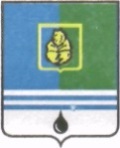     РЕШЕНИЕДУМЫ ГОРОДА КОГАЛЫМАХанты-Мансийского автономного округа - ЮгрыОт «___»_______________20___г.                                                   №_______ О внесении изменений в решение Думы города Когалыма от 27.09.2012 №184-ГДВ соответствии с Жилищным кодексом Российской Федерации, Федеральным законом 06.10.2003 №131-ФЗ «Об общих принципах организации местного самоуправления в Российской Федерации», Уставом города Когалыма, Дума города Когалыма РЕШИЛА:Внести в приложение к решению Думы города Когалыма от 27.09.2012 №184-ГД «Об утверждении порядка предоставления жилых помещений муниципального жилищного фонда коммерческого использования в городе Когалыме» (далее – Порядок) следующие изменения:пункт 2.1 раздела 2 Порядка дополнить абзацем седьмым следующего содержания:«- гражданам Российской Федерации (членам их семьи в соответствии с Жилищным кодексом Российской Федерации), призванным на военную службу по мобилизации в Вооруженные Силы Российской Федерации в соответствии с Указом Президента Российской Федерации от 21.09.2022 №647 «Об объявлении частичной мобилизации в Российской Федерации», либо заключившим контракт о прохождении военной службы в Вооруженных Силах Российской Федерации, войсках национальной гвардии Российской Федерации сроком на один год и более в период проведения специальной военной операции на территориях Украины, Донецкой и Луганской Народных Республик, Запорожской и Херсонской областей.»;в пункте 3.1 раздела 3 Порядка:1.2.1. дополнить абзацем седьмым следующего содержания:	«- документы, подтверждающие факт призыва гражданина на военную службу по мобилизации в Вооруженные Силы Российской Федерации в соответствии с Указом Президента Российской Федерации от 21.09.2022 №647 «Об объявлении частичной мобилизации в Российской Федерации», или заключения контракта о прохождении военной службы в Вооруженных Силах Российской Федерации, войсках национальной гвардии Российской Федерации сроком на один год и более в период проведения специальной военной операции  на территории Украины, Донецкой  и Луганской Народных Республик, Запорожской и Херсонской областей.».1.2.2. абзацы седьмой – десятый считать абзацами восьмым – одиннадцатым соответственно.Опубликовать настоящее решение в газете «Когалымский вестник». проект вносится главой города КогалымаПредседательДумы города КогалымаГлава города Когалыма_____________ А.Ю. Говорищева____________ Н.Н. Пальчиков